ДЕНИСОВА  Е.В.	16 апреля 2020г.Здравствуйте всем!                                     Продолжаем учиться.Убедительная просьба, читайте внимательно, то о чем я вас прошу. Если я прошу не сдавать работы, значит, не сдаем или конкретно кому сдавать, те и сдают работы. СПИСАННЫЕ работы проверять НЕ БУДУ. Выполняем САМОСТОЯТЕЛЬНО.ОТПРАВЛЯЕМ на этот адрес: elenadenisova.68@mail.ru6в классВыполняем номера 1284, 1285, 1286.  Работы   СДАЮТ: Радаев, Ибрагимов, Зимин, Солдатов, Пивоваров, Аитова, Ведерникова, Шиканова.	7а классГеометрия. Повторить все определения и теоремы о касательной к окружности. Тема: Теорема о вписанном угле. Посмотреть видеоурок по ссылке: https://www.youtube.com/watch?v=95fzfzrjCnQ#action=share,   записать все в справочник и выучить.   Если ссылка не открывается посмотреть презентацию (скину всем в почту). Готовимся к тестам на 18.04. Работы сдавать НЕ НАДО.9 в,к классВыполняем задания с решением, а в ответе указываем номер правильного ответа. (Все работы присылаем 18.04)1. Найдите значение выражения 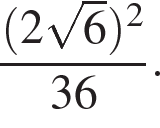 В ответе укажите номер правильного варианта.1) 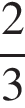 2) 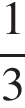 3) 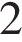 4) 42. Вычислите: 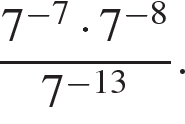 В ответе укажите номер правильного варианта.1) 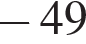 2) 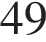 3) 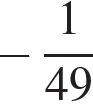 4) 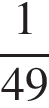 3. Найдите значение выражения .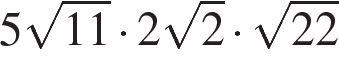 4. Найдите значение выражения 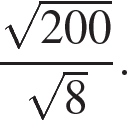 В ответе укажите номер правильного варианта.1) 52) 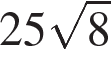 3) 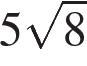 4) 405. Чему равно значение выражения 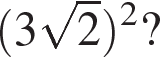 В ответе укажите номер правильного варианта.1) 62) 123) 184) 366. Найдите значение выражения 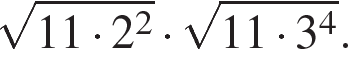 В ответе укажите номер правильного варианта.1) 1982) 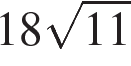 3) 35644) 21787. Найдите значение выражения 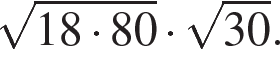 В ответе укажите номер правильного варианта.1) 3602) 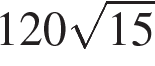 3) 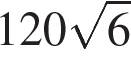 4) 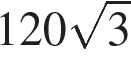 8. Найдите значение выражения (1,7 · 10− 5)(2 · 10− 2).В ответе укажите номер правильного варианта.1) 0,00000342) 340000000003) 0,0000000344) 0,000000349. Найдите значение выражения 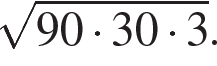 В ответе укажите номер правильного варианта.1) 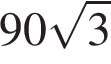 2) 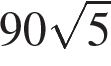 3) 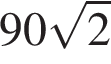 4) 9010. Найдите значение выражения 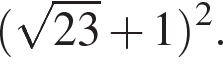 В ответе укажите номер правильного варианта.1) 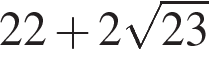 2) 223) 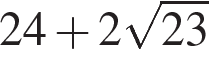 4) 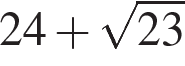 	11 а классПродолжаем решать задания за 15.04 и плюс к ним сегодняшние и сдаем работы. БАЗА.22. Задание В треугольнике   , внешний угол при вершине  равен . Найдите .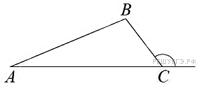 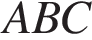 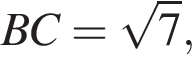 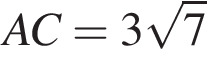 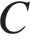 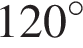 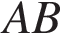 23. Задание На стороне  прямоугольника  у которого  и  отмечена точка  так, что треугольник  равнобедренный. Найдите .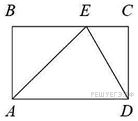 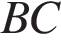 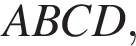 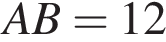 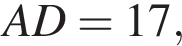 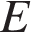 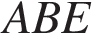 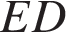 24. Задание В равнобедренном треугольнике ABC боковые стороны AB = BC = 5, медиана BM = 4. Найдите cos∠BAC.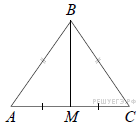 25. Задание В треугольнике ABC сторона AC = 12, BM — медиана, BH — высота, BC = BM. Найдите длину отрезка AH.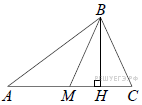 ПРОФИЛЬ21. Задание На рисунке изображены график функции  и касательная к этому графику, проведённая в точке . Найдите значение производной функции  в точке x0.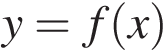 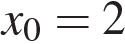 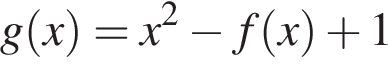 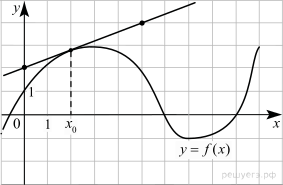 22. Задание На рисунке изображены график функции  и касательная к этому графику, проведённая в точке x0. Уравнение касательной показано на рисунке. Найдите значение производной функции  в точке x0.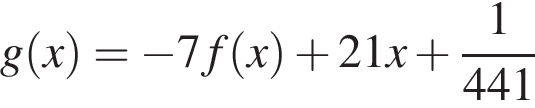 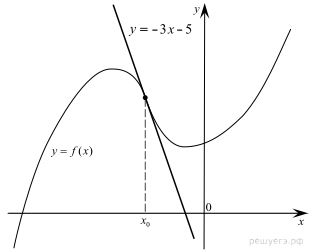 23. Задание На рисунке изображены график функции  и касательная к этому графику, проведённая в точке x0. Уравнение касательной показано на рисунке. Найдите значение функции  в точке x0.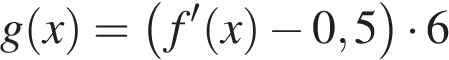 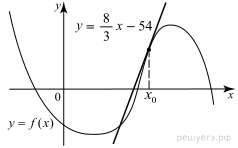 24. Задание На рисунке изображены график функции  и касательная к этому графику, проведённая в точке x0. Уравнение касательной показано на рисунке. Найдите значение производной функции  в точке x0.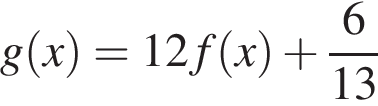 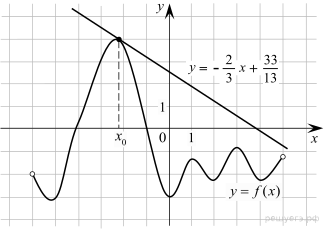 